Aufgabe 1Schaut euch die beiden Bilder an und sammelt Assoziationen. Notiert eure Ideen in das Bild. Präsentiert dann eure Ergebnisse im Plenum.Aufgabe 2Lest die Redewendungen und schlagt unbekannte Wörter im Wörterbuch nach. Ordnet die Redewendungen danach den beiden Bildern zu. Bild 1: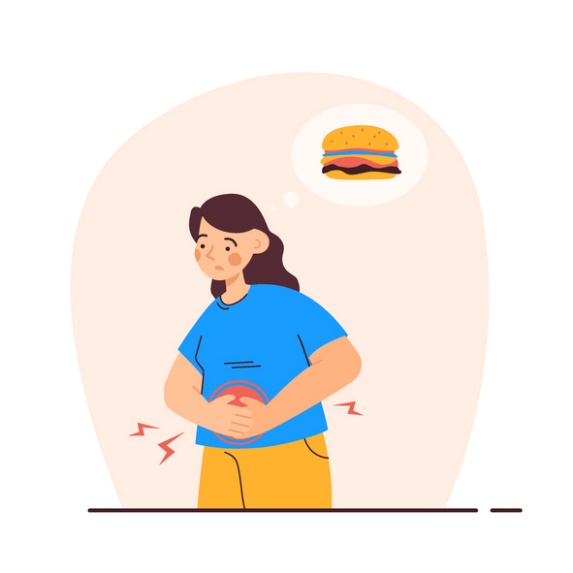 © iStock.com/Anastasia CherkasovaBild 2: 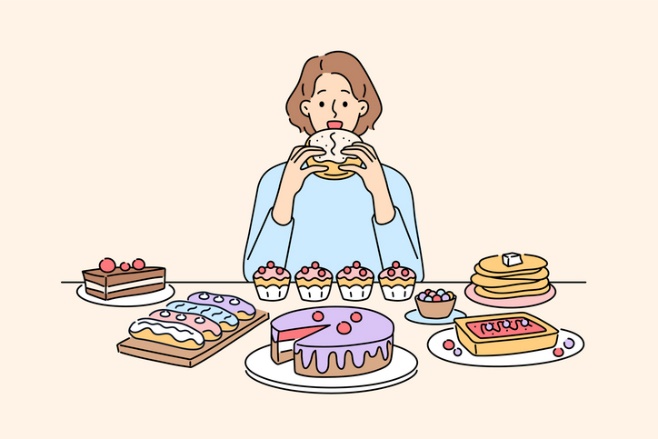 © iStock.com/Aleksei MorozovBild 1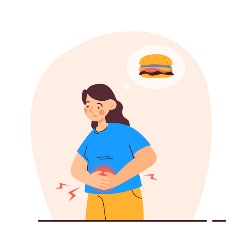 Bild 2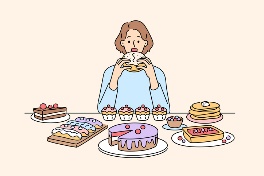 Bild 2RedewendungBild 1Bild 2Hunger haben / hungrig seinnichts zu essen habeneinen Bärenhunger habenvor Hunger umfallenKohldampf habenjemand hängt der Magen bis in die Kniekehlender Magen knurrtam Hungertuch nagenviel/gern essenalles auffutterneine Naschkatze seineinen gesunden Appetit habensich den Bauch vollschlagenfür fünf essenmäklig seinessen, was das Herz begehrtGuten Hunger! Guten Appetit!essen wie eine siebenköpfige Raupe/ wie ein Scheunendrescher